        November Lunch Menu         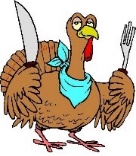 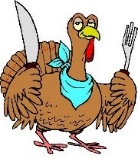 
Adults must call ahead by am and purchase a lunch ticket in the office = $3.85

“In accordance with Federal law and U.S. Department of Agriculture policy, this institution is prohibited from discriminating on the basis of race, 
color, national origin, sex, age, or disability.  To file a complaint of discrimination, write USDA, Director, Office of Adjudication, 1400 Independence Avenue, SW, Washington, D.C. 20250-9410 or call (866) 632-992 (voice).  Individuals who are hearing impaired or have speech disabilities may contact USDA through Federal Relay Service at (800) 877-8339; or (800) 845-6136 (Spanish) USDA is an equal opportunity provider and employer.”Mon. 1
Chicken StripsFriesCornBiscuitsFruitTues. 2
Chicken Noodle SoupOpen Face Grilled CheeseSaladFruit Wed. 3
Bean & BeefBurritosRiceRanch BeansFruitThur. 4
NachosWith Meat & CheeseSaladFruit
Fri. 5
PizzaSaladFruitMon. 8
HamburgersFriesGreen BeansFruit
Tues. 9
Steak FingersFriesBroccoli Cheese SauceFruitHot Rolls
Wed. 10
Egg RollsRiceMix VegFruitFortune Cookie Thur. 11
Turkey & DressingGravy Mashed PotatoesGreen BeansHot RollsPumpkin PieFri. 12
PizzaSaladFruitCinnamon Rolls
Mon. 15
Hot DogFriesBake BeansFruit
Tues. 16
Baked PotatoWith Ham & CheeseSaladHot RollsFruitWed. 17
Ham & CheeseSandwichTater TotsFruitYogurtThur. 18
Chicken Pot PieSalad Hot RollsFruit Fri. 19
Pizza SaladFruitIce cream Mon. 22

NO SCHOOL
THANKSGIVING BREAKTues. 23

NO SCHOOL
 THANKSGIVING BREAKWed. 24

NO SCHOOL
 THANKSGIVING BREAKThur. 25

NO SCHOOL
 THANKSGIVING BREAKFri. 26

NO SCHOOL
 THANKSGIVING BREAKMon. 29
Corn dogsTater TotesRanch BeansFruitTues. 30
HamburgersFriesBroccoli Cheese SauceFruit
